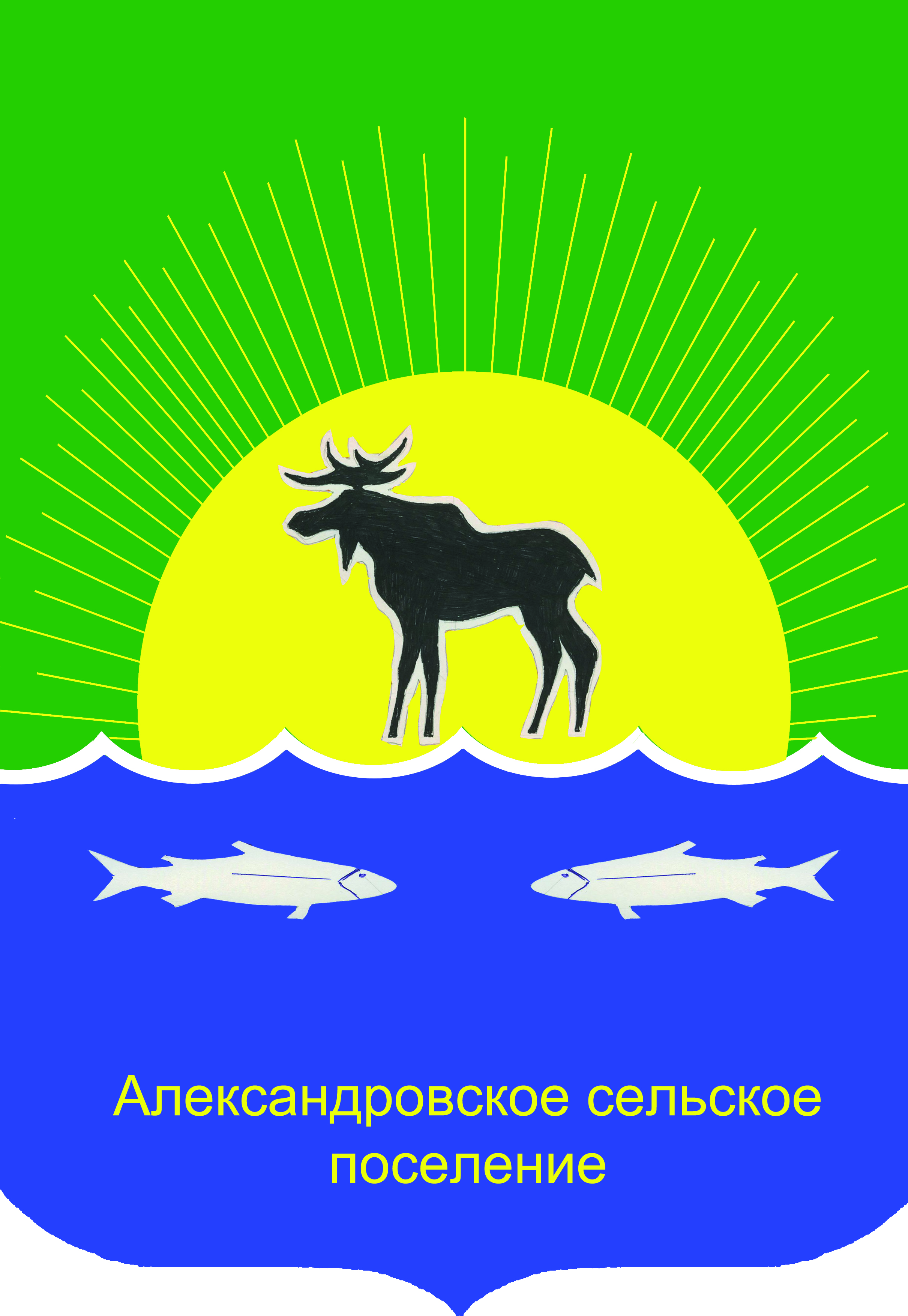 АДМИНИСТРАЦИЯ АЛЕКСАНДРОВСКОГО СЕЛЬСКОГО ПОСЕЛЕНИЯПОСТАНОВЛЕНИЕПРОЕКТВ соответствии с Федеральным законом от 06 октября 2003 года № 131-ФЗ «Об общих принципах организации местного самоуправления в Российской Федерации», в целях реализации муниципальной программы «Формирование современной городской среды на территории Александровского сельского поселения на 2016-2022 годы», утверждённой постановлением Администрации Александровского сельского поселения от 27 октября 2017г № 380, ПОСТАНОВЛЯЮ:1. Утвердить перечень общественных территорий участвующих в рейтинговом голосовании проходящему с  15.04.2022 по 30.05.2022г: подлежащих благоустройству в 2023 году 1. Парк, улица Лебедева;2. Детская площадка, улица Молодежная;3. Детская площадка, улица Ленина;4. Площадь Речного порта, улица Партизанская.2. Настоящее постановление разместить на официальном сайте органов местного самоуправления Александровского сельского поселения (www.alsadmsp.ru).3. Контроль за исполнением настоящего постановления возложить на заместителя Главы Александровского сельского поселения И.О.Жукову Глава Александровского сельского поселения                                                Д.В. Пьянков                                                                Ткаченко Е.В.8(38255)2-55-10Разослать: в дело, Ткаченко Е.В. Букарина Т.Ф. Жуковой И.О.«22» февраля 2022                                                           №   с. Александровскоес. АлександровскоеОб утверждении перечня общественных территорий участвующих в рейтинговом голосовании подлежащих благоустройству в 2023 году.